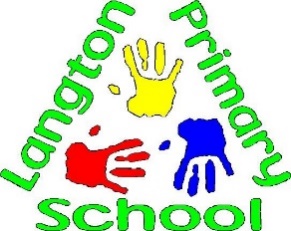 Ma famille et moiLes fêtesLe monde des animauxLe temps libreBon appétitYear 1GreetingsRecap on what they can already say from previous year’s learning.Year 5: Unit 13 Ma famille(My Family)Year 6: Unit 20Les cadeux(The presents)Year 5: Unit 15Cher Zoo(Dear Zoo)Year 5: Unit 17Vive le temps libre(Long live free time!)Year 6: Unit 22Au café(At the cafe)Bon appétitLes fêtesDestinationsLe monde des animauxLe temps libreYear 2GreetingsRecap on what they can already say from previous year’s learning.Year 5: Unit 16Le petit dé jeuner(Breakfast)Year 5: Unit 14On fait la fěte(Celebrations)Year 5: Unit 18A la plage(At the beach)Year 6: Unit 21Le carnival des animaux(Carnival of the Animals)Year 4: Unit 11Je suis le musicien(I am a musician)